DHIS – 08 (F)Indoor Abstract Form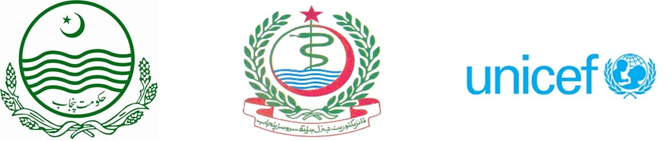 DHIS – 08 (F)Indoor Abstract Form at 				Date _______________________\Priority Health ProblemsPriority Health ProblemsTotal AdmissionTotal AdmissionTotal AdmissionTotal AdmissionTotal AdmissionTotal AdmissionTotal AdmissionTotal AdmissionTotal AdmissionTotal AdmissionTotal DeathsTotal DeathsTotal DeathsTotal DeathsTotal DeathsTotal DeathsTotal DeathsTotal DeathsTotal DeathsTotal DeathsPriority Health ProblemsPriority Health Problems< 5 years< 5 years5-14 years5-14 years15-49 years15-49 years50-69 years50-69 years70+ years70+ years< 5 years< 5 years5-14 years5-14 years15-49 years15-49 years50-69 years50-69 years70+ years70+ yearsPriority Health ProblemsPriority Health ProblemsMFMFMFMFMFMFMFMFMFMFMedicineMedicine1Diarrhea 4Pneumonia 5Bloody Diarrhea/Dysentery6Watery Diarrhea/Cholera7Asthma8Chronic Obstructive Airways9Pulmonary Tuberculosis10Extra Pulmonary Tuberculosis11Enteric / Typhoid Fever12Diabetes Mellitus13Chronic Liver Disease14Chronic Renal DiseaseCardiac DiseasesCardiac Diseases15Congestive Cardiac Failure (CCF)16Hypertension 17Ischemic Heart Disease (IHD)18Valvular Heart DiseaseVaccine Preventable Diseases/ HepatitisVaccine Preventable Diseases/ Hepatitis19Neonatal Tetanus20Acute Flaccid Paralysis  (AFP)21Measles22Malaria23Viral Hepatitis A 24Viral Hepatitis E25Viral Hepatitis B26Viral Hepatitis CCommunicable DiseasesCommunicable Diseases27Dengue Fever28Seasonal Influenza I L I29Diptheria30PertussisNeurological/NeurosurgicalNeurological/Neurosurgical31CVA Stroke32Head InjuryCancer DiseasesCancer Diseases33Silicosis (Lung Disease)34Breast Cancer35Prostate Cancer36Skin Cancer37Viral Hemorrhagic Fever (CCHF)38MeningitisSurgicalSurgical39Acute Appendicitis40Burns41Cholelithiasis / Cholecystitis42Hernias43Hyperplasia of Prostate44UrolithiasisOrthopedic DiseasesOrthopedic Diseases45Arthropathies46FracturesEyeEye47Cataract 48Corneal Opacity49Glaucoma50Allergic ConjunctivitisENTENT51Chronic Otitis Media52DNSGynecologicalGynecological53 Fibroid Uterus54Inflam. diseases of female pelvic organs (PID)55 Uterine  Prolapse56Vesico -Vaginal FistulaObstetrics/Maternal ComplicationsObstetrics/Maternal Complications57Ante partum Hemorrhage (APH)58Complication of Abortion59Ectopic Pregnancies60Postpartum Hemorrhage (PPH)61Pre-Eclampsia/ Eclampsia62Prolonged/ Obstructed Labour63Puerperal Sepsis64Rupture Uterus65Other Obstetric ComplicationsPsychiatric DiseasesPsychiatric Diseases66Drug Abuse (Psycho-Active substance use)67Psychiatric Disorder